Детская литература. Книги-юбиляры 2020 г.Линдгрен А. «Пеппи Длинныйчулок» – 75 лет (1945)Линдгрен А. «Малыш и Карлсон, который живёт на крыше» – 65 лет (1955)«Я пишу, чтобы развлечь саму себя. То есть того ребёнка, который всё ещё живёт во мне». Линдгрен. А.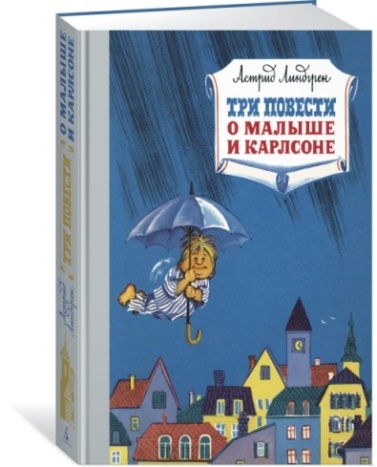 Астрид Линдгрен – шведская детская писательница. Среди всех зарубежных писателей, сочинявших свои произведения для детей, её книга о Карлсоне вышла в СССР спустя всего 2 года после публикации в Швеции и набрала популярность ещё быстрее, чем на родине писательницы. Астрид за несколько лет приобрела звание детского писателя №1, она превратилась в народное достояние и персонального друга каждого ребёнка. Она сама чем-то напоминала героев своих рассказов, она была лёгкой на подъём, запросто сходилась с людьми. Ей приходила масса писем, и ни одно послание не осталось без ответа.Астрид Анна Эмилия Эрикссон родилась в 1907 году на хуторе Нэс, близ шведского города Виммербю. Здесь прошло её детство, в окружении любящей семьи и деревенской природы. Эрикссоны жили очень дружно. В семье подрастали четверо детей. Сын Гуннар, дочери Астрид, Ханна и Ингегерд. Астрид навсегда запомнила ту удивительную атмосферу добра и внимания в родном доме. Маленькая Астрид очень быстро освоила навыки чтения и с тех пор практически не расставалась с книгой. Буквально с первых классов девочка блистала способностями к литературе и за это получила прозвище Сельма Лагерлёф. Это было очень почётно, потому что Сельма стала первым лауреатом Нобелевской премии в области литературы. Среднюю школу Линдгрен окончила в 16 лет и сразу начала свою трудовую биографию. Её приняли на должность младшего репортёра в местный журнал. В 18 лет Астрид уехала из своего родного города в Стокгольм. В столице она окончила курсы секретарш и устроилась на работу в Королевский клуб. В 1931 году Астрид вышла замуж. После замужества она решила стать домашней хозяйкой, чтобы полностью посвятить себя заботам о сыне Ларсе, а затем и о родившейся в 1934 году дочери Карин. В 1941 году Линдгрены переехали в квартиру с видом на стокгольмский Васа-парк, где писательница жила вплоть до своей смерти. Изредка берясь за секретарскую работу, Астрид сочиняла описания путешествий и довольно банальные сказки для семейных журналов и рождественских календарей, чем постепенно оттачивала своё литературное мастерство. Именно здесь родились все её произведения.По словам Астрид Линдгрен, «Пеппи Длинныйчулок» появилась на свет прежде всего благодаря дочери Карин. В 1941 году Карин заболела воспалением лёгких, и каждый вечер Астрид рассказывала ей перед сном всякие истории. Однажды девочка заказала историю про Пеппи Длинныйчулок – это имя она выдумала тут же, на ходу. Так Астрид Линдгрен начала сочинять историю о девочке, которая не подчиняется никаким условиям. История очень понравилась дочери, и мама каждый вечер рассказывала её продолжение. После выхода очередной новеллы о сумасбродной девчушке, что-то оставалось недосказанным и это что-то со временем выливалось в продолжение истории. Астрид писала о Пеппи на протяжении пяти лет, и за это время из разрозненных рассказов получилась юмористическая повесть о необыкновенной девочке Пеппи Длинныйчулок. В ней воплотились черты характера, о которых мечтает каждый ребёнок: доброта, умение прийти на помощь и наказать несправедливость, способность увлекательно фантазировать. На свой десятый день рождения Карин получила в подарок рукопись, в которую вошли несколько проиллюстрированных рассказов о Пеппи. Дубликат этой рукописи Астрид отдала одному из самых крупных шведских издательств – Bonnierkoncernen. Однако издатели не торопились выпускать книгу, которая была написана в совершенно новом стиле и выходила за привычные рамки детских рассказов. После недолгих раздумий издательство всё же отказало Линдгрен в публикации её рукописи. Писательница расстроилась, но полностью не сдалась. Она уже видела, как отреагировала на эту историю её дочь, и для себя решила, что эта книга точно не будет последней в её творческой биографии.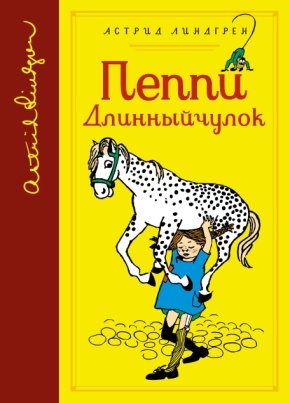 В 1944-м недавно организованное издательство «Рабен и Шёгрен» организовали конкурс на лучшую книгу для девочек. Они обещали, что три самых лучших произведения будут напечатаны. Линдгрен решила отправить на конкурс своё новое сочинение под названием «Бритт-Мари изливает душу». Её повесть оказалась на втором месте. На следующий год это издательство предложило Линдгрен постоянную работу. Её назначили редактором детской литературы, и в этой должности она пребывала вплоть до 1970 года. С этого поста писательница ушла на пенсию.В 1945 году вышла первая книга о взбалмошной девчонке Пеппи, которая получила название «Пеппи поселяется на вилле “Курица”». Книга вышла в том же издательстве – «Рабен и Шёгрен». Повесть пришлась по душе шведским детям, её буквально смели с прилавков магазинов. Книгу перевели на несколько десятков языков, её тираж во всём мире исчислялся миллионами экземпляров. В 1946 и 1948 годах вышло продолжение полюбившейся истории.В 1946-м вышла ещё одна книга писательницы, в которой главным героем был сыщик Калле Блюмквист. Спустя пять лет дети смогли ознакомиться со второй частью приключений Калле, а в 1953 году напечатали заключительную часть истории, получившую название «Калле Блюмквист и Расмус». Таким образом, Линдгрен дала детям возможность выбирать, что прочесть – приключения сыщика или триллеры, которые набирали популярность среди молодого поколения.В 1955 году писательница издаёт свою первую книгу «Малыш и Карлсон, который живёт на крыше», вошедшую в трилогию о жителе чердака Карлсоне и его друге – мальчике по имени Малыш. По сюжету в городе Стокгольме, на самой обыкновенной улице, в самом обыкновенном доме, живёт самый обыкновенный мальчик по имени Малыш. Во всём доме есть только одно не совсем обыкновенное существо – Карлсон, который живёт на крыше. Это маленький человечек, который к тому же умеет летать. Стоит ему нажать кнопку на животе, как пропеллер на спине закрутится – и вот он уже летит над городом к своему маленькому другу, чтобы вместе с ним пошалить. Карлсон знает обо всём на свете, с ним никогда не бывает скучно. А ещё он во всём «лучший в мире»: лучший специалист по паровым машинам, лучший строитель из кубиков, лучший укротитель домомучительниц...Выпуск книги сопровождался оглушительным успехом, который можно сравнить разве что с историей о Пеппи. В 1962 году мир увидела вторая часть произведения, через шесть лет на русский язык эту книгу перевела Лилианна Лунгина. Первую часть советские детишки прочитали через два года после того, как она вышла в Швеции, а третью, заключительную, в 1974 году. В 1950–60-е годы Астрид Линдгрен пишет самые известные книги: «Мио, мой Мио» (1954), трилогию о Карлсоне (1955–1968), «Расмус-бродяга» (1956), «Мадикен» (1960), «Эмиль из Лённеберги» (1963), «На острове Сальткрока» (1964), а в 1958 году получает самую престижную в мире детской литературы премию имени Ханса Кристиана Андерсена. В 1963-1986-м годах Астрид Линдгрен трудилась над созданием целого цикла под общим названием «Эмиль из Лённеберги», в который вошли шесть книг о новом персонаже. Им стал очередной сорванец Эмиль Свенсон. Несмотря на то, что мальчишке всего 6 лет, и он постоянно попадает в какие-то истории, он отличается смекалкой и часто даёт отцу дельные советы по ведению хозяйства. В начале 80-х годов Линдгрен представляет на суд маленьких читателей своё новое произведение – сказку «Рони, дочь разбойника». История получилась доброй и поучительной.Практически все произведения Линдгрен экранизированы, причём по много раз. В театрах на всех земных континентах идут спектакли по мотивам произведений Астрид Линдгрен. Самой первой сняли историю о Калле Блюмквисте, её представили на суд зрителей в 1947 году. Через два года о приключениях Пеппи Длинныйчулок можно было не только почитать, но и посмотреть кино.В СССР имя писательницы и её произведения были известны практически всем. В 1976 году на экраны вышла картина «Приключения Калле-сыщика», через два года вышла кинолента «Расмус-бродяга», в 1984 году на суд зрителей представили фильмы «Пеппи Длинныйчулок» и «Проделки сорванца». В 1968 и 1970 годах советские ребятишки познакомились с Карлсоном и Малышом.С начала 1970-х годов написанные Астрид Линдгрен книги неизменно возглавляют список самых популярных произведений для детей. Её произведения изданы на пятидесяти восьми языках, а их суммарный тираж превышает 150 миллионов экземпляров. И даже говорят, что если весь тираж книг поставить в вертикальную стопку, то она в 175 раз будет выше Эйфелевой башни.